Supplier and Subcontractor Form           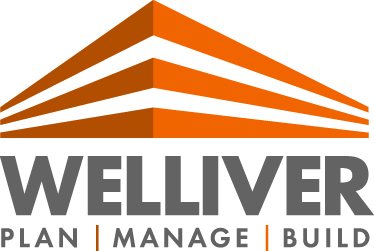 * Denotes minimum information required to be placed on future bidders list* First Name _____________________________ * Last Name _________________________Title ______________________ * Email __________________* Phone ______________________ Ext_________________ Fax _____________________Mobile ________________________* Company _____________________________________________________* Address ______________________________________________________* City _____________________ * State ______________________ * Zip ____________County _________________________Website ____________________________   Year Established ______________________* Shipping Address (if different from above) _______________________________________________________________________________________________________________Company Owner _______________________________ Email _______________________Lead Estimator ________________________________  Email _______________________* Function (check all that apply) SubcontractorEngineerSupplierArchitectManufacturerGeneral ContractorOther (specify) ____________________Union Contractor        yes              noBondable                     yes         no* Service States (where do you perform work) ______________________________________________________________________________________________________________* Minority and Disadvantaged Affiliations (check all that apply)Disabled VeteranWomen OwnedSection 8(a) Qualified VeteranEmerging Small BusinessDisadvantagedMinority OwnedHUBZoneOther (specify) __________________Trade Information (in what CSI/Division do you perform work) __________________________________________________________________________________________________Scopes Bid ___________________________________________________________________ Scopes Bid ___________________________________________________________________Scopes Bid ___________________________________________________________________